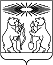 АДМИНИСТРАЦИЯ СЕВЕРО-ЕНИСЕЙСКОГО РАЙОНАПОСТАНОВЛЕНИЕ«28» января 2019 г								№ 23-пгп Северо-ЕнисейскийОб утверждении административного регламента предоставления муниципальной услуги муниципальным бюджетным учреждением дополнительного образования «Северо-Енисейская детская школа искусств» «Предоставление информации о текущей успеваемости учащегося в муниципальном бюджетном учреждении дополнительного образования «Северо-Енисейская детская школа искусств»»В соответствии с требованиями Федерального закона от 27.07.2010 N 210-ФЗ «Об организации предоставления государственных и муниципальных услуг», постановлением администрации Северо-Енисейского района от 08.10.2018 N 329-п « Об утверждении порядка разработки и утверждения административных регламентов предоставления муниципальных услуг», руководствуясь статьей 34 Устава Северо-Енисейского района, ПОСТАНОВЛЯЮ:1. Утвердить административный регламент по предоставлению муниципальной услуги муниципальным бюджетным учреждением дополнительного образования «Северо-Енисейская детская школа искусств» «Предоставление информации о текущей успеваемости учащегося в муниципальном бюджетном учреждении дополнительного образования «Северо-Енисейская детская школа искусств»» согласно приложению к настоящему постановлению.2. Контроль за исполнением настоящего постановления возложить на директора муниципального бюджетного учреждения дополнительного образования « Северо-Енисейская детская школа искусств» Васильева А.В. 3. Настоящее постановление вступает в силу со дня его официального опубликования в газете «Северо-Енисейский Вестник» и подлежит размещению на официальном сайте Северо-Енисейского района в сети Интернет.Временно исполняющий  полномочия Главы Северо-Енисейского района,заместитель главы района по социальнымвопросам                                                                                   		 Е.А. Михалева Приложениек постановлению администрацииСеверо-Енисейского районаот 28.01.2019 г. № 23-пАдминистративный регламент предоставления муниципальным бюджетным учреждением дополнительного образования «Северо-Енисейская детская школа искусств» муниципальной услуги «Предоставление информации о текущей успеваемости учащегося в муниципальном бюджетном учреждении дополнительного образования «Северо-Енисейская детская школа искусств»»1. Общие положения1.1 Настоящий административный регламент по предоставлению муниципальной услуги «Предоставление информации о текущей успеваемости учащегося в муниципальном бюджетном учреждении дополнительного образования «Северо-Енисейская детская школа искусств»» (далее - регламент) устанавливает порядок, сроки и последовательность административных процедур при предоставлении муниципальной услуги в соответствии с законодательством Российской Федерации.1.2. Регламент разработан в целях повышения качества исполнения и доступности результатов предоставления услуги, создания комфортных условий для потребителей результатов предоставления услуги. 1.3. Муниципальную услугу, оказывает муниципальное бюджетное учреждение дополнительного образования «Северо-Енисейская детская школа искусств» (далее – орган, оказывающий муниципальную услугу, МБУ ДО «ДШИ»).1.4. Получателями муниципальной услуги являются законные представители (родители, опекуны, усыновители) несовершеннолетних обучающихся заинтересованные в получении информации о текущей успеваемости учащихся в муниципальном бюджетном учреждении дополнительного образования «Северо-Енисейская детская школа искусств» (далее – Заявитель).1.5. Информирование Заявителей о порядке предоставления муниципальной услуги осуществляется:работниками органа, оказывающего муниципальную услугу, при личном приеме;на информационных стендах, расположенных в местах предоставления муниципальной услуги;с использованием средств телефонной связи по телефонам МБУ ДО «ДШИ» 8 (39160) 21-3-48 и с использованием средств электронного информирования по адресу электронной почты МБУ ДО «ДШИ»: sendshi.krn.muzkult.ru;посредством размещения на официальном сайте муниципального образования Северо-Енисейский район Красноярского края admse.ru;путем размещения на Едином портале государственных и муниципальных услуг (функций) по адресу: gosuslugi.ru и Портале государственных услуг Красноярского края gosuslugi.krskstate.ru (далее – портал государственных услуг).при личном обращении заявителя в МБУ ДО «ДШИ»;путем направления обращения в письменной форме или форме электронного документа по адресу электронной почты ).Информация о месте нахождения и графике работы органа, оказывающего муниципальную услугу, способы получения информации о месте нахождения и графике работы органа, обращение, в которое необходимо для предоставления муниципальной услуги, содержится в приложении № 1 к настоящему регламенту.1.6. Информирование (консультирование) производится по вопросам предоставления муниципальной услуги, в том числе:о получателях муниципальной услуги;о перечне документов, необходимых для оказания муниципальной услуги, в том числе о перечне документов, которые Заявитель представляет лично, и которые он вправе представить по собственной инициативе;источника получения документов, необходимых для предоставления муниципальной услуги (органа, организации и их местонахождения, графика работы);времени приема Заявителей и выдачи документов;оснований для отказа в предоставлении муниципальной услуги;порядка обжалования действий (бездействия) и решений, осуществляемых и принимаемых в ходе предоставления муниципальной услуги;сведений о ходе предоставления муниципальной услуги в любое время со дня приема документов.1.7. Место нахождения специалистов муниципального бюджетного учреждения дополнительного образования «Северо-Енисейская детская школа искусств» предоставляющего указанную муниципальную услугу: Красноярский край, гп Северо-Енисейский, ул. Карла Маркса, д. 26 пом.1; электронный адрес sendshi.krn.muzkult.ru; телефонный номер органа, оказывающего муниципальную услугу для справок: 8 (39160) 21-3-48;График работы:понедельник - пятница - с 09.00 до 18.00 часов;суббота - воскресенье - выходные дни;обеденный перерыв – с 13.00 до 14.00 часов.1.8. Для получения информации о муниципальной услуге, процедуре её предоставления, ходе предоставления муниципальной услуги, заинтересованные лица в любое время с момента приема заявления о её предоставлении вправе обращаться в устной и письменной формах. Продолжительность устного консультирования составляет не более 15 минут и осуществляется в часы работы МБУ ДО «ДШИ».Письменные обращения и обращения, поступившие по электронной почте, рассматриваются в порядке, установленном Федеральным законом от 02.05.2006 № 59-ФЗ «О порядке рассмотрения обращений граждан Российской Федерации» и направляются заявителю за подписью директора МБУ ДО «ДШИ». Для получения сведений об исполнении услуги Заявителем указываются (называются) фамилия, имя, отчество (при его наличии) заявителя, наименование муниципальной услуги, дата обращения о предоставлении муниципальной услуги. 1.9. Основными требованиями к информированию заявителей являются:достоверность предоставляемой информации;четкость в изложении информации;полнота информирования;наглядность форм предоставляемой информации;удобство и доступность получения информации;оперативность предоставления информации.2. Стандарт предоставления муниципальной услуги2.1. Наименование муниципальной услуги: «Предоставление информации о текущей успеваемости учащегося в муниципальном бюджетном учреждении дополнительного образования «Северо-Енисейская детская школа искусств» (далее – муниципальная услуга).2.2. Предоставление муниципальной услуги осуществляется: МБУ ДО «ДШИ».2.3. Результатом предоставления муниципальной услуги являются:1) информирование Заявителя в письменной форме с направлением табеля о текущей успеваемости учащихся в МБУ ДО «ДШИ»;2) направление Заявителю мотивированного отказа в предоставлении муниципальной услуги.2.4. Срок предоставления муниципальной услуги составляет не более 5 рабочих дней со дня регистрации заявления о предоставлении муниципальной услуги. 2.5. Правовыми основаниями для предоставления муниципальной услуги является:Конституция Российской Федерации;Гражданский кодекс Российской Федерации;Федеральный закон от 06.10.2003 № 131-ФЗ «Об общих принципах организации местного самоуправления в Российской Федерации»;Федеральный закон от 27.07.2010 № 210-ФЗ «Об организации предоставления государственных и муниципальных услуг»;Федеральный закон от 29.12.2012 № 273-ФЗ «Об образовании в Российской Федерации»; Федеральный закон от 02.05.2006 № 59-ФЗ «О порядке рассмотрения обращений граждан Российской Федерации»;Федеральный закон от 24.11.1995 N 181-ФЗ "О социальной защите инвалидов в Российской Федерации";Устав муниципального образования Северо-Енисейского района Красноярского края;Устав МБУ ДО «ДШИ»;решение Северо-Енисейского районного Совета депутатов от 13.09.2013 № 727-56 «Об утверждении перечня услуг, которые являются необходимыми и обязательными для предоставления органами местного самоуправления муниципальных услуг в Северо-Енисейском районе и предоставляются организациями, участвующими в предоставлении муниципальных услуг, и о порядке определения размера платы за их оказание»;решение Северо-Енисейского районного Совета депутатов от 12.05.2014 № 837-63 «Об особенностях подачи и рассмотрения жалоб при предоставлении муниципальных услуг»;иные правовые акты, необходимые для предоставления муниципальной услуги. 2.6. Исчерпывающий перечень документов, необходимых для предоставления муниципальной услуги: 1) заявление по форме согласно приложению № 2 к настоящему регламенту;2) заявление о согласии на обработку персональных данных по форме, установленной настоящим регламентом согласно приложению № 3 к настоящему регламенту;3) документ, удостоверяющий личность Заявителя. 4) документ, подтверждающий	 полномочия опекуна, усыновителя, попечителя. Документы, указанные в подпунктах 1,2,3,4 настоящего пункта представляются Заявителем лично.Заявитель несет ответственность за достоверность представляемых документов в соответствии с действующим законодательством Российской Федерации.2.7. Запрещено требовать от заявителя:2.7.1. Представления документов и информации или осуществления действий, представление или осуществление которых не предусмотрено нормативными правовыми актами, регулирующими отношения, возникающие в связи с предоставлением муниципальной услуги.2.7.2. Представления документов и информации, которые в соответствии с нормативными правовыми актами Российской Федерации, нормативными правовыми актами субъектов Российской Федерации и муниципальными правовыми актами находятся в распоряжении государственных органов, предоставляющих государственную услугу, иных государственных органов, органов местного самоуправления и (или) подведомственных государственным органам и органам местного самоуправления организаций, участвующих в предоставлении государственных или муниципальных услуг, за исключением документов, указанных в части 6 статьи 7 Федерального закона от 27.07.2010 № 210-ФЗ «Об организации предоставления государственных и муниципальных услуг» (далее – Федеральный закон № 210-ФЗ).2.7.3. Осуществления действий, в том числе согласований, необходимых для получения муниципальной услуги и связанных с обращением в иные государственные органы, органы местного самоуправления, организации, за исключением получения услуг, включенных в перечни, указанные в части 1 статьи 9 Федерального закона № 210-ФЗ, и получения документов и информации, предоставляемых в результате предоставления таких услуг.2.7.4. Представления документов и информации, отсутствие и (или) недостоверность которых не указывались при первоначальном отказе в приеме документов, необходимых для предоставления муниципальной услуги, либо в предоставлении муниципальной услуги, за исключением случаев:а) изменение требований нормативных правовых актов, касающихся предоставления муниципальной услуги, после первоначальной подачи заявления о ее предоставлении;б) наличие ошибок в заявлении о предоставлении муниципальной услуги и документах, поданных Заявителем после первоначального отказа в приеме документов, необходимых для предоставления услуги, либо в предоставлении муниципальной услуги и не включенных в представленный ранее комплект документов;в) истечение срока действия документов или изменение информации после первоначального отказа в приеме документов, необходимых для предоставления муниципальной услуги, либо в предоставлении муниципальной услуги;г) выявление документально подтвержденного факта (признаков) ошибочного или противоправного действия (бездействия) должностного лица органа, оказывающего государственную услугу, при первоначальном отказе в приеме документов, необходимых для предоставления муниципальной услуги, либо в предоставлении муниципальной услуги, о чем в письменном виде за подписью директора МБУ ДО «ДШИ», необходимых для предоставления муниципальной услуги, уведомляется Заявитель, а также приносятся извинения за доставленные неудобства.2.8. Исчерпывающий перечень оснований для отказа в приеме документов, необходимых для предоставления муниципальной услуги. Обращения в письменной форме или в форме электронного документа:несоответствие заявления форме, утвержденной настоящим регламентом;представление документов лицом, не имеющим полномочий на их представление в соответствии с действующим законодательством;тексты документов написаны неразборчиво;в документах имеются подчистки, приписки, зачеркнутые слова и иные исправления;документы исполнены карандашом;документы имеют серьезные повреждения, наличие которых допускает многозначность истолкования их содержания;запрашиваемая информация содержит персональные данные других граждан.При устном обращении Заявителя:нецензурное, либо оскорбительное обращение со Специалистом, угрозы жизни и здоровью и имуществу Специалиста, а так же членов его семьи;запрашиваемая информация содержит персональные данные других граждан. 2.9. Исчерпывающий перечень оснований для приостановления срока предоставления муниципальной услуги.Основания для приостановления срока предоставления муниципальной услуги отсутствуют. 2.10. Исчерпывающий перечень оснований для отказа в предоставлении муниципальной услуги:1) содержание в письменном заявлении нецензурных либо оскорбительных выражений, угроз жизни, здоровью и имуществу должностного лица МБУ ДО «ДШИ», а также членов его семьи;2) запрашиваемая информация содержит персональные данные других граждан;3) лицо, подавшее заявление, не относится к кругу Заявителей, установленных п. 1.4 настоящего Регламента. Отказ в предоставлении муниципальной услуги по иным основаниям не допускается.2.11. Муниципальная услуга предоставляется бесплатно.2.12. Максимальный срок ожидания в очереди при подаче заявления о предоставлении муниципальной услуги и при получении результата предоставления услуги составляет не более 15 минут.2.13. Регистрация письменного запроса заявителя о порядке предоставления муниципальной услуги (в том числе поданного в электронной форме) осуществляется в течение 1 (одного) рабочего дня со дня его поступления. 2.14. Требования к помещениям, в которых предоставляется муниципальная услуга:2.14.1. Центральный вход в здание, в котором располагается орган, предоставляющий муниципальную услугу, оборудован информационной табличкой (вывеской), содержащей наименование муниципального бюджетного учреждения дополнительного образования «Северо-Енисейская детская школа искусств». Здание, в котором предоставляется муниципальная услуга, находится вблизи автобусной остановки.Для информирования Заявителей в здании предусмотрено место для информационного стенда с информацией о предоставляемой муниципальной услуги и графике приема Заявителей, перечне документов, необходимых для получения услуги, форме заявления, фамилии, имени, отчества (последнее – при наличии) директора МБУ ДО «ДШИ» и часов приема директором МБУ ДО «ДШИ».2.14.2. В целях обеспечения беспрепятственного доступа инвалидов и иных лиц из числа маломобильных групп населения к зданию, в котором оказывается муниципальная услуга, в здании МБУ ДО «ДШИ» созданы следующие условия:крыльцо здания оборудовано пандусом;помещение, в котором оказывается муниципальная услуга, расположено на первом этаже здания;в случае необходимости, в помещение, в котором оказывается муниципальная услуга, допускаются сурдопереводчики и тифлосурдопереводчики. Также допускаются собаки-проводники, при наличии документа установленной формы, подтверждающего их специальное обучение;при необходимости специалисты, участвующие в предоставлении муниципальной услуги, оказывают помощь инвалидам и маломобильным группам населения, необходимую для получения в доступной для них форме информации о правилах предоставления услуги, в том числе об оформлении необходимых для получения услуги документов, о совершении ими других необходимых действий, а также специалистами обеспечивается сопровождение инвалидов, имеющих стойкие нарушения функции зрения и самостоятельного передвижения, по территории МБУ ДО «ДШИ».в случае необходимости инвалидам обеспечивается дублирование необходимой для инвалидов звуковой и зрительной информации, а также допуск сурдопереводчика и тифлосурдопереводчика. Также допускаются собаки-проводники, при наличии документа установленной формы, подтверждающего их специальное обучение;при необходимости специалисты МБУ ДО «ДШИ», оказывают инвалидам помощь, необходимую для получения в доступной для них форме информации о правилах предоставления муниципальной услуги, в том числе об оформлении необходимых для получения муниципальной услуги документов, о совершении ими других необходимых для получения действий, а также специалистами администрации обеспечивается сопровождение инвалидов, имеющих стойкие нарушения функции зрения и самостоятельного передвижения, по территории здания, в котором оказывается муниципальная услуга и прилегающей территории.2.14.3. Оборудование мест ожидания.Места ожидания оборудованы стульями и (или) кресельными секциями и (или) скамьями.Количество мест ожидания определяется исходя из возможностей для их размещения в здании.В здании МБУ ДО «ДШИ», имеются гардероб и места общего пользования со свободным доступом для граждан.2.14.4. Оборудование мест получения информации.Места получения информации, предназначенные для ознакомления Заявителя с информационными материалами, оборудуются информационными стендами; стульями, столом.К информационным стендам обеспечивается возможность свободного доступа граждан. На информационных стендах размещается информация следующего содержания:настоящий административный Регламент;перечень документов, необходимых для получения муниципальной услуги;образцы заявлений;блок-схема предоставления муниципальной услуги (последовательности административных процедур).2.14.5. Оборудование мест заполнения необходимых документов.Место заполнения необходимых документов оборудовано столом и стульями, канцелярскими принадлежностями.2.15. Показатели доступности и качества предоставления муниципальной услуги:полнота, четкость, достоверность информации при получении Заявителем информации о процедуре предоставления муниципальной услуги;получение муниципальной услуги своевременно и в соответствии со стандартом предоставления услуги;возможность получения информации по предоставлению муниципальной услуги в электронной форме;отсутствие жалоб со стороны Заявителей на нарушение требований стандарта предоставления муниципальной услуги;удовлетворенность Заявителя от процедуры предоставления муниципальной услуги.2.16. При получении муниципальной услуги Заявители имеют право на:получение полной, актуальной и достоверной информации о порядке предоставления услуги, в том числе в электронной форме;подачу документов в электронной форме (по адресу электронной почты);получение сведений о ходе выполнения муниципальной услуги;досудебное (внесудебное) рассмотрение жалоб в процессе получения муниципальной услуги.2.17. Заявление, поступившее в электронной форме, а также документы, приложенные к заявлению, распечатываются и, в дальнейшем, работа с ними ведется в порядке, установленном настоящим Регламентом.Поданные в электронной форме заявление и документы должны быть заверены электронной подписью в соответствии с постановлением Правительства Российской Федерации от 25.06.2012 № 634 «О видах электронной подписи, использование которых допускается при обращении за получением государственных и муниципальных услуг».Срок оказания муниципальной услуги исчисляется со дня, следующего за днем регистрации такого заявления.В случае приема заявления и документов, приложенных к нему, поступивших посредством электронной почты Заявителю направляется уведомление о регистрации заявления и необходимости предоставления оригиналов документов для сверки.3. Состав, последовательность и сроки выполнения административных процедур3.1. Предоставление муниципальной услуги включает в себя следующие административные процедуры: 1) прием, проверка и регистрация заявления и приложенных к нему документов;2) рассмотрение заявления и документов;3) подготовка и направление результата муниципальной услуги заявителю.3.2. Последовательность административных процедур при предоставлении муниципальной услуги представлена в блок-схеме согласно приложению № 4 к настоящему регламенту.3.3.Прием, проверка и регистрация заявления и приложенных к нему документов.3.3.1. Основанием для начала административной процедуры является поступившее заявление о предоставлении муниципальной услуги. Заявление может быть подано Заявителем или его представителем лично или направлено посредством почтовой связи или в электронном виде.Основанием для начала административной процедуры является поступившее заявление о предоставлении муниципальной услуги:непосредственно при личном обращении в МБУ ДО «ДШИ» (устно или письменно);обращение в письменной форме или форме электронного документа (по адресу электронной почты). К заявлению о предоставлении муниципальной услуги также относятся запросы заявителя о предоставлении двух и более муниципальных услуг (комплексный запрос), указанные в части 1 статьи 15.1 Федерального закона № 210-ФЗ.3.3.2. Специалист органа, оказывающего муниципальную услугу (далее – ответственный специалист) проверяет:при личном обращении, документ удостоверяющий личность заявителя;полномочия заявителя;заявление, а при отсутствии у заявителя заполненного заявления или неправильном его заполнении ответственный специалист помогает заявителю собственноручно заполнить заявление;наличие всех документов в соответствии с перечнем документов, которые Заявитель обязан представить лично. Максимальное время, затраченное на процедуру проверки документов и принятия заявления, не должно превышать 15 минут.3.3.3. При отсутствии оснований для отказа в приеме документов заявление о предоставлении муниципальной услуги подлежит регистрации в течение 1 рабочего дня со дня его поступления. 3.3.4. В случае наличия оснований для отказа в приеме документов:при личном приеме - заявление о предоставлении муниципальной услуги не регистрируется, на нем указывается отметка «возвращено», причина возврата документов, фамилия, имя, отчество и должность специалиста, ответственного за оказание муниципальной услуги;при поступлении заявления посредством почтовой связи или электронной почты, документы возвращаются с сопроводительным письмом, раскрывающим причины отказа и возможность их преодоления. Заявление с приложенными документами возвращается Заявителю в течение 3 рабочих дней со дня его поступления тем же способом, каким оно было направлено в орган, оказывающий муниципальную услугу, если Заявителем в заявлении не указан иной предпочтительный для него способ отправки. 3.3.5. Результатом настоящей административной процедуры является регистрация заявления о предоставлении муниципальной услуги (присвоение номера входящего документа и даты регистрации) или отказ в приеме документов и направление их заявителю.3.4. Рассмотрение заявления и документов. 3.4.1. Основанием для начала административной процедуры является наличие зарегистрированного заявления о предоставлении муниципальной услуги.Рассмотрение заявления осуществляется исполнителем в срок не более 2 рабочего дня с даты регистрации заявления. 3.4.2. Исполнитель проверяет:наличие документов, необходимых для рассмотрения заявления по существу (в том числе и предоставленных по инициативе заявителя). 3.4.3.По результатам рассмотрения заявления и необходимых документов исполнитель принимает одно из следующих решений:1) о предоставлении муниципальной услуги;2) об отказе в предоставлении муниципальной услуги (в случае наличия оснований, предусмотренных пунктом 2.10 настоящего регламента). 3.5. Подготовка и направление результата муниципальной услуги заявителю. 3.5.1. Основанием для начала административной процедуры является наличие исчерпывающего перечня документов, необходимого для предоставления муниципальной услуги, указанного в пункте 2.6 настоящего регламента.3.5.2. Специалист, ответственный за оказание муниципальной услуги, готовит проект документа – результата муниципальной услуги и передает на согласование директору МБУ ДО «ДШИ». Согласованный документ-результат направляется заявителю способом, указанным в заявлении о предоставлении муниципальной услуги.Результатом выполнения административной процедуры является факт направления заявителю документа-результата или личная подпись заявителя (в случае получения документа-результата лично).Срок выполнения административной процедуры составляет не более 2 рабочих дней. 4. Формы контроля за исполнением административного регламента4.1. Контроль за исполнением административного регламента осуществляется в форме плановых (текущий контроль) и внеплановых проверок.4.2. Текущий контроль за соблюдением органом, оказывающим муниципальную услугу, последовательности и сроков выполнения административных процедур, определенных административным регламентом; за качественной проверкой представленных Заявителем документов, за своевременным обеспечением обновления информации о предоставлении муниципальной услуги на информационных стендах и на официальном сайте Северо-Енисейского района, осуществляется начальником Отдела культуры администрации Северо-Енисейского района, директором МБУ ДО «ДШИ».4.3. Внеплановые проверки за исполнением требований административного регламента проводится на основании конкретного обращения Заявителя.4.4. Контроль за полнотой и качеством предоставления муниципальной услуги включает в себя проведение проверок, выявление и устранение нарушений прав Заявителей, рассмотрение, принятие решений и подготовку ответов на обращения Заявителей, содержащие жалобы на решения, действия (бездействия) ответственных за предоставление муниципальной услуги специалистов.4.5. Граждане, их объединения и организации контролируют предоставление муниципальной услуги путем получения информации о ней способами, предусмотренными настоящим регламентом для информирования заявителей о порядке предоставления муниципальной услуги.5. Досудебный (внесудебный) порядок обжалования решений и действий (бездействия) органа, предоставляющего муниципальную услугу, а также должностных лиц или муниципальных служащих5.1. Предметом досудебного (внесудебного) обжалования Заявителем являются решения и действия (бездействия) МБУ ДО «ДШИ», предоставляющего муниципальную услугу, должностного лица МБУ ДО «ДШИ», предоставляющего муниципальную услугу. 5.2. Заявитель может обратиться с жалобой, в том числе в следующих случаях:1) нарушение срока регистрации заявления Заявителя о предоставлении муниципальной услуги;2) нарушение срока предоставления муниципальной услуги;3) требование представления Заявителем документов или информации либо осуществления действий, представление или осуществление которых не предусмотрено нормативными правовыми актами Российской Федерации, Красноярского края, муниципальными правовыми актами Северо-Енисейского района для предоставления муниципальной услуги (далее – действующее законодательство);4) отказ Заявителю в приеме документов, представление которых предусмотрено действующим законодательством;5) отказ Заявителю в предоставлении муниципальной услуги, если основания отказа не предусмотрены действующим законодательством;6) требование внесения Заявителем при предоставлении муниципальной услуги платы, не предусмотренной действующим законодательством;7) отказ МБУ ДО «ДШИ», предоставляющего муниципальную услугу, его должностного лица, в исправлении допущенных опечаток и ошибок в выданных в результате предоставления муниципальной услуги документах либо нарушение установленного соответствующим административным регламентом предоставления муниципальной услуги срока таких исправлений;8) нарушение срока или порядка выдачи документов по результатам предоставления муниципальной услуги;9) приостановление предоставления муниципальной услуги, если основания приостановления не предусмотрены действующим законодательством;10) требование у заявителя при предоставлении муниципальной услуги документов или информации, отсутствие и (или) недостоверность которых не указывались при первоначальном отказе в приеме документов, необходимых для предоставления муниципальной услуги, либо в предоставлении муниципальной услуги, за исключением случаев, предусмотренных пунктом 2.8.3 настоящего регламента.5.3. Жалоба подается в письменной форме в МБУ ДО «ДШИ», предоставляющий муниципальную услугу.В случае если жалоба подается через представителя заявителя, представляется документ, подтверждающий полномочия на осуществление действий от имени заявителя.5.4. Жалоба может быть направлена: по почте; с использованием средств электронного информирования по адресу электронной почты МБУ ДО «ДШИ»: sendshi.krn.muzkult.ru; официального сайта МБУ ДО «ДШИ» sendshi.krn.muzkult.ru, предоставляющего государственную услугу;а также может быть принята при личном приеме Заявителя.При этом срок рассмотрения жалобы исчисляется со дня регистрации жалобы в уполномоченном на ее рассмотрение органе.5.5. При личном приеме гражданин предъявляет документ, удостоверяющий его личность.Письменная жалоба, принятая в ходе личного приема, подлежит регистрации и рассмотрению в порядке, установленном законодательством.5.6. Жалоба должна содержать:наименование органа, оказывающего муниципальную услугу, должностного лица органа, оказывающего муниципальную услугу, либо муниципального служащего, решения и действия (бездействие) которых обжалуются;фамилию, имя, отчество (последнее - при наличии), сведения о месте жительства заявителя - физического лица либо наименование, сведения о месте нахождения заявителя - юридического лица, а также номер (номера) контактного телефона, адрес (адреса) электронной почты (при наличии) и почтовый адрес, по которым должен быть направлен ответ заявителю;сведения об обжалуемых решениях и действиях (бездействии) органа, оказывающего муниципальную услугу, должностного лица органа, оказывающего муниципальную услугу, либо муниципального служащего;доводы, на основании которых Заявитель не согласен с решением и действием (бездействием) органа, оказывающего муниципальную услугу, должностного лица органа, оказывающего муниципальную услугу, либо муниципального служащего. Заявителем могут быть представлены документы (при наличии), подтверждающие доводы заявителя, либо их копии.5.7. Жалоба, поступившая в орган, оказывающий муниципальную услугу, подлежит рассмотрению в течение 15 (пятнадцати) рабочих дней со дня ее регистрации, а в случае обжалования отказа в приеме документов у заявителя либо в исправлении допущенных опечаток и ошибок или в случае обжалования нарушения установленного срока таких исправлений - в течение 5 (пяти) рабочих дней со дня ее регистрации. 5.8. По результатам рассмотрения жалобы орган, оказывающий муниципальную услугу, принимает одно из следующих решений:а) удовлетворяет жалобу, в том числе в форме отмены принятого решения, исправления допущенных органом, предоставляющим муниципальную услугу, опечаток и ошибок в выданных в результате предоставления муниципальной услуги документов. В ответе заявителю дается информация о действиях, осуществляемых органом, оказывающим муниципальную услугу, в целях незамедлительного устранения выявленных нарушений при оказании муниципальной услуга, также приносятся извинения за оказанные неудобства и указывается информация о дальнейших действиях, которые необходимо совершить заявителю в целях получения муниципальной услуги.б) отказывает в удовлетворении жалобы. В ответе заявителю даются аргументированные разъяснения о причинах принятого решения, а также информация о порядке обжалования принятого решения.5.9. Не позднее дня, следующего за днем принятия решения, указанного в пункте 5.8. настоящего регламента, заявителю в письменной форме и по желанию заявителя в электронной форме направляется мотивированный ответ о результатах рассмотрения жалобы.5.10. В случае установления в ходе или по результатам рассмотрения жалобы признаков состава административного правонарушения или преступления должностное лицо, наделенное полномочиями по рассмотрению жалоб, незамедлительно направляет имеющиеся материалы в органы прокуратуры.5.11. В удовлетворении жалобы отказывается в следующих случаях:а) наличие вступившего в законную силу решения суда, арбитражного суда по жалобе о том же предмете и по тем же основаниям;б) подача жалобы лицом, полномочия которого не подтверждены в порядке, установленном законодательством Российской Федерации;в) наличие решения по жалобе, принятого ранее в отношении того же заявителя и по тому же предмету жалобы. 5.12. Жалоба остается без ответа по существу поставленных в ней вопросов, если в ней содержатся нецензурные либо оскорбительные выражения, угрозы жизни, здоровью и имуществу указанных лиц, а также членов их семей, при этом заявителю в сроки, установленные в пункте 5.7. настоящего регламента, сообщается о недопустимости злоупотребления правом.5.13. Заявитель имеет право обжаловать решения по жалобе вышестоящим должностным лицам или обжаловать принятое решение в судебном порядке в соответствии с законодательством Российской Федерации.Заявители имеют право обратиться в орган, оказывающий муниципальную услугу, за получением информации и документов, необходимых для обоснования и рассмотрения жалобы.5.14. Особенности подачи рассмотрения жалоб при предоставлении муниципальной услуги установлены Северо-Енисейским районным Советом депутатов.Приложение № 1к административному регламенту предоставлениямуниципальной услуги «Предоставление информации о текущей успеваемости в муниципальном бюджетномучреждении дополнительного образования Северо-Енисейская детская школа искусств», утвержденное постановлениемадминистрации района от 28.01.2019 № 23-пСправочная информация о муниципальном бюджетном учреждении дополнительного образования «Северо-Енисейская детская школа искусств»Местонахождение: Красноярский край, гп Северо-Енисейский, ул. Карла Маркса, д. 26 пом.1;Телефон: 8 (39160) 21-3-48е-mail: mkudshi@list.ruофициальный сайт: sendshi.krn.muzkult.ruГрафик работы:Рабочие дни: понедельник-пятницас 09 часов 00 минут до 13 часов 00 минут с 14 часов 00 минут до 18 часов 00 минутвыходной- суббота, воскресеньеПриложение № 2к административному регламенту предоставления муниципальной услуги «Предоставление информации о текущей успеваемости в муниципальном бюджетном учреждении дополнительного образования Северо-Енисейская детская школа искусств», утвержденное постановлениемадминистрации района от 28.01.2019 № 23-пДиректору муниципального бюджетногоучреждения дополнительного образования«Северо-Енисейская детская школа искусств»____________________________________(Ф.И.О.)от _____________________________________(Ф.И.О. при наличии )___________________________________адрес: ______________________________________________________________________электронный адрес (при наличии)_____________________________________________контактный телефон:______________________ЗАЯВЛЕНИЕПрошу предоставить информацию о текущей успеваемости________________________________________________________________________________________________________.Информацию прошу направить: ____________________________________________.                                (выдать на руки или отправить по почте, электронной почте)«___» ___________ 20__ г.		_______________________	______________________ (подпись)			(Ф.И.ОПриложение № 3к административному регламенту предоставления муниципальной услуги «Предоставление информации о текущей успеваемости учащихся в муниципальном бюджетном учреждении дополнительного образования Северо-Енисейская детская школа искусств», утвержденное постановлением администрации района от 28.01.2019 № 23-пЗаявление-согласиесубъекта на обработку персональных данныхЯ, _____________________________________________________________________________, дата рождения ______________________, место рождения ________________________________ ____________________________________, гражданство _________________________________ зарегистрирован(а) по адресу: почтовый индекс ____________, край ________________________, район ______________________________, населенный пункт ___________________________, улица_________________________________, дом № ___________, квартира ______________, паспорт серии ______________, номер _____________________, выдан "___" ____________ года, кем выдан ___________________________________________код подразделения________, ИНН________________,контактный телефон _________________________________ в соответствии с Федеральным законом от 27.06.2006 № 152-ФЗ «О персональных данных», даю согласие муниципальному бюджетному учреждению дополнительного образования «Северо-Енисейская детская школа искусств», расположенному по адресу: ул. Карла Маркса, зд. 26 пом.1, гп Северо-Енисейский, Красноярский край, 663282, на обработку моих персональных данных, а именно:__________________________________________________________________________________________________________________________________________________________В целях _______________________________________________________________________________________________________________________________________________________(указать цели обработки)Перечень действий, осуществляемых с персональными данными: сбор, запись, систематизация, накопление, хранение, уточнение (обновление, изменение), извлечение, использование, обезличивание, блокирование, уничтожение, удаление. Муниципальное бюджетное учреждение дополнительного образования «Северо-Енисейская детская школа искусств» осуществляет смешанную обработку персональных данных с применением ЭВМ, с передачей по внутренней сети, в том числе передачу персональных данных в компетентные органы для решения вопросов по существу, а именно:____________________________________________________________________________________________________________________________________________________Согласие вступает в силу со дня его подписания и действует до решения вопроса по существу и подлежит хранению согласно нормам приказа Министерства культуры Российской федерации от 25 августа 2010 г. N 558 «Об утверждении "Перечня типовых управленческих архивных документов, образующихся в процессе деятельности государственных органов, органов местного самоуправления и организаций, с указанием сроков хранения". Действие настоящего согласия прекращается досрочно в случае принятия оператором – муниципальным бюджетным учреждением дополнительного образования «Северо-Енисейская детская школа искусств» решения о прекращении обработки персональных данных и/или уничтожении документов, содержащих персональные данные. Согласие может быть отозвано мною в любое время на основании моего письменного заявления.Последствия отказа от предоставления персональных данных мне разъяснены."___"________________ 20__ г. ___________________/____________________________/                (подпись)     (расшифровка подписи)Приложение № 4к административному регламенту предоставления муниципальной услуги «Предоставление информации о текущей успеваемости в муниципальном бюджетном учреждении дополнительного образования Северо-Енисейская детская школа искусств», утвержденному постановлением администрации района от 28.01.2019 № 23-пБЛОК-СХЕМАПРЕДОСТАВЛЕНИЯ МУНИЦИПАЛЬНОЙ УСЛУГИ "ПРЕДСТАВЛЕНИЕИНФОРМАЦИИ О ТЕКУЩЕЙ УСПЕВАЕМОСТИ УЧАЩЕГОСЯ МУНИЦИПАЛЬНОГО БЮДЖЕТНОГО УЧРЕЖДЕНИЯ ДОПОЛНИТЕЛЬНОГО ОБРАЗОВАНИЯ « СЕВЕРО-ЕНИСЕЙСКАЯ ДЕТСКАЯ ШКОЛА ИСКУССТВ» Ф.И.ОПаспортные данные Дата рожденияАдресМесто рожденияИННКонтактный телефонГражданствоИные (указать какие именно)Иные (указать какие именно)Иные (указать какие именно)Обращение ЗаявителяПрием и регистрация ЗаявленияОснования для отказа в приеме документовДАНЕТВозврат заявления с приложенными документами Заявителю в течение 3-х рабочих днейРассмотрение специалистом заявленияПредоставление информации о текущей успеваемости учащегося в МБУ ДО «ДШИ»